PORT VALE FC FOUNDATION 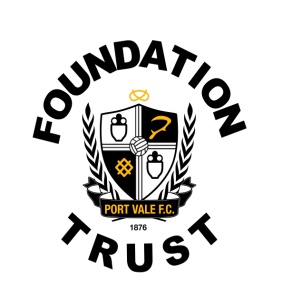 PERSON SPECIFICATIONJob Title:School Sports & Participation OfficerGrade:Date:2018FACTORESSENTIALHOW ASSESSEDDESIRABLEHOW ASSESSED(1) Relevant ExperiencePrevious experience in delivering / leading curriculum time lesions.Experience in delivering high quality EYFS, KS1 & KS2 P.E lessons.Previous experience of running Coaching courses to the governing bodies standards.Previous experience of coordinating school contracts and provision.Interview/ CVDelivering larger (whole school) learning activities.A pre understanding of the PLPS programme.Evaluating impact of sessions. CV / Interview(2) Formal Academic QualificationsGCSE Maths and English C+AFPE Level 3 Further education around sports coaching and development.Educated degree in a sport / educational related subject. CV/Certificates.(3) Vocational Qualifications and TrainingNational coaching qualification endorsed by the sport’s governing body.First Aid & Safeguarding certificatesEnhanced DBS checkCV/certificates & Interview.FA licensed coach memberHealth and Safety at WorkCV / Interview (4) Specialist KnowledgeLevel 2 certificate in a sporting NGB award /sGood knowledge of current PE school curriculum and ofsted guidelines. CV/certificates.Other level 2 NGB awards Multi skills level 2CV/Certificates.Interview.(5) Job Related Skills and AbilitiesMust be able to communicate effectively with participants, customers, visitors and staff.Good IT skills, including word processing, spreadsheets and databasesAbility to deliver KPI`s against project plans on time and within budget.The ability to work under own initiative and be pro-active in driving the organisation forward. Interview / CV (6) Physical Requirements and Personal AttributesTo represent Port Vale Foundation Trust in a professional manner at all times; to include dress, presentation, hygiene, attitude, conduct and professionalismInterview/references.Enthusiasm and passion for sportA positive attitude towards professional development and their own learningCreative in problem solving situations together with a willingness to take on or try new approaches and ideasInterview / CV(7) Special Working ConditionsHave a clean enhanced DBS check. Hold a valid full, clean UK driving licence. Required to work evenings and weekends and occasional match days when requested. Reliable approach to working hoursInterview/ CV